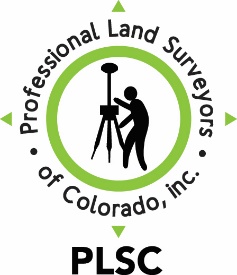 Nomination for recognitionDATE: ______________	     I,                                                                 , a voting member in good standing with the PLSC Inc. hereby nominate                                                            , for recognition by the PLSC in one of the following areas. (Please check one box “”)	 Surveyor of the Year	 Citizen-Surveyor	 Distinguished Service	 Appreciation	 Honorary Life Membership	 TrigStar Participant	 Other  _______________________________________This nominee deserves special recognition because (state reasons, use as many pages asInstruction: 1 Copy this form and mail or email the filled-out form to:		Nominations Committee		c/o PLSC		PO Box 441069		Aurora, CO  80044		or email to: broland@plsc.net2. 3. Nominations must be received by January 11.necessary, or attach résumé):      